«Если ребенок не говорит «Я»         Появление  “Я” – важнейший этап в развитии самосознания ребенка  – осознании себя, своих потребностей, мотивов, качеств, эмоций и переживаний, поступков и действий. Самосознание – центральное образование личности, которое определяет  её активность, уверенность, самостоятельность, успешность адаптации, самореализации.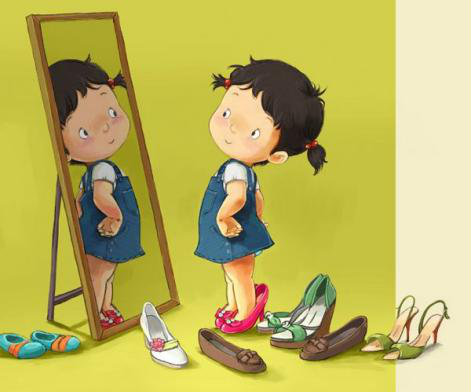         Формирование самосознания – длительный процесс, в основе которого индивидуальный опыт взаимодействия  ребенка с окружающими людьми и физическим миром предметов и явлений.  Постепенное осознание и вербализация своего опыта, успехов в разных видах деятельности определяют формирующееся  чувство самостоятельности ребенка.         Самосознание ребенка начинает развиваться с момента рождения, когда взрослые разговаривают с ним, заботятся, с готовностью откликаются на любые его реакции (улыбка, плач), чутко улавливают его настроение, состояние, потребности,  дают нежные имена. Взрослый, отвечая на инициативу ребенка, позволяет ему воздействовать на себя. Он авансом наделяет малыша личностным своеобразием, уникальностью и неповторимостью. Такое отношение формирует у ребенка положительное самоощущение собственной ценности, значимости и  положительное отношение к людям.          В младенческом возрасте (с 1-2 месяца до  1 года)  взрослые (члены семьи, мама) -- главный источник информации о себе и о других.        После 6 месяцев ребенок начинает отделять себя от мамы, понимать, что он не единое целое с ней. Появляется сепарационная  тревога, бурные слезы, когда мама уходит, ребенок еще не понимает, что она обязательно вернется.         7 месяцев - начинает отделять себя от окружающих людей. Появляется реакция на чужого человека – страх.         Первые представления о себе возникают к 1 году. Малыш продвигается в отделении себя как личности от вас и мира вокруг.                   1год – 1г. 2 месяца – формируется схема тела, ребенок может показать части тела, лица которые не видит.         Теперь он не просто  манипулирует с предметами, а осваивает  способы действия с предметами в соответствии с их назначением. Появляется указательный жест         1г. 6 мес. – 2 года. Ребенок осознает себя субъектом действия, т.е. может управлять своими действиями. Узнает себя в зеркале, на фотографии. Появляются личные желания малыша, намерения -  в приеме пищи, использовании ложки. Использует в игре  заместители. Оценивает себя как «хороший» или «плохой», что зависит от успешности его деятельности и оценок взрослых. Открывает материальную проекцию своего «Я»  - нарисовал, построил, оделся – одобрение и признание, появляется чувство гордости. Не получилось что - то - бурные эмоции.          В возрасте от 2-х до 3-х лет ребенок продолжает стремиться к самостоятельности и независимости.         2г. – 2г.6 мес. Ребенок выделяет себя и  других. Идет усвоение своего имени, местоимения «Я». Он стремится быть большим, немедленно выполнять все действия, присущие взрослому. «Я сама», «Я сам» наиболее частая фраза в этот период. Он постоянно исследует окружающий мир.  Проверяя  границы, он может убегать от вас на прогулке, рисовать на стене, зная, что вы это запретили. Так он хочет показать силу своей личности.        К 3 г. Формируется первичная недифференцированная самооценка. Ребенок осознает свою половую принадлежность - мальчик, девочка. Накапливает знания о себе настоящем. Использует местоимение “Я”, “Мое”, понимает местоимение “Ты”, “Твое”.        В среднем дошкольном возрасте самосознание ребенка проявляется  как образ физического «Я», формируются представления о себе в прошлом и в будущем,  отмечается высокий уровень притязаний  и недостаточная способность к рефлексии.         К 7 годам   происходит осознание своих физических и интеллектуальных умений и навыков, формируется самооценка, самокритичность, усваиваются социальные нормы. Появляется  ориентировка в собственных переживаниях.               Уважаемые родители!  Если Вы столкнулись с тем, что  Ваш ребенок  не узнает себя в зеркале, не говорит «Я» после 3-х лет или о себе сообщает в третьем лице – «Он, «Она», неправильно использует местоимения, говорит о себе «Ты» вместо «Я»,  не оставляйте это без внимания, обращайтесь за консультацией, помощью к  неврологу, детскому психологу.         Как развивать самосознание ребенка, формировать правильное представление о себе и способность адекватно оценивать себя, свои поступки, действия, отношения, помогут вам разобраться следующая информация и  простые, но важными рекомендациями, а так же игры и упражнения:       Постоянно дарите любовь и поддержку. Ваш малыш должен осознать вашу защиту перед тем, как начнет исследовать мир.       Одно из важнейших условий  развития самосознания  - расширение и обогащение индивидуального опыта ребенка                   Предоставляйте возможность пробовать свои силы в различных видах деятельности – рисование, конструирование, танцы, спорт.        Поддерживайте  активность ребенка: бегая, прыгая, забираясь на высокие горки, он познает себя.Предоставляйте больше самостоятельности. Пусть ребенок делает «открытия» сам, не спешите преподносить ему знания в готовом виде.Помогайте ребенку «делать все самому». Создавайте ситуацию успеха,  достижения. Отмечайте его «рост», терпение, старание.Оценивайте объективно возможности и способности своего ребенка.Поддерживайте его самооценку: «Правильно!», «У тебя получится!».Помогайте осознавать свое физическое «Я». Используйте игровой массаж, пальчиковые, подвижные игры. Это дает  возможность ребенку заявить о себе, познать себя через объект и при его помощи  в движении и  времени.       Создавайте возможность выбора – в одежде, еде, играх, занятиях.Учите ребенка узнавать себя в зеркале, на фотографии, называть части тела и лица, говорить о себе “Я”.Если ребенок не говорит, научите его жестом, касаясь себя ладошкой  на уровне груди, показывать «Я», привлекать внимание, выражать просьбы.Используйте игры. Например:1.  Игра «Кто это?». Оборудование: зеркало. Ход игры: ребенок стоит перед зеркалом. Взрослый указательным жестом обращает внимание ребенка на изображения в зеркале, затем словами побуждает ребенка посмотреть на себя: «Кто это?». «Это Саша. Вот какой Саша! А это мама! А это – … (папа, бабушка, дедушка, др.)». Взрослый жестом показывает на себя. Затем побуждает ребенка к использованию указательного жеста. Если ребенок не может сделать это самостоятельно, помогает ему совместными действиями. В дальнейшем взрослый побуждает ребенка не только указывать на себя жестом, но и произносить свое имя, говорить «Я».       2. Игры  «Кто это? Чье это?», «Это -Я. Это мое». Ход игры: взрослый предлагает ребенку с помощью мимики, жестов и движений отвечать на вопросы: «Чья это  игрушка?», «Чьи ботинки?», «Чья книжка?», «Чей крем?», «Кто на фотографии?»,  «Кто построил башню?», др. В игре могут участвовать несколько членов семьи. Называются действия или предметы, вещи, принадлежащие кому-то из них. Ребенок может при этом в начале наблюдать, как это делают другие, а затем выполнять с помощью или самостоятельно.       Используйте технику «Я», если ребенок говорит о себе «Ты». Озвучивайте мысли ребенка, говорите за него: «Я хочу гулять», «Я хочу кушать», когда он, например, достает верхнюю одежду из шкафа или еду из холодильника. При этом маме лучше присесть рядом, обнять, похлопать ручкой  по его груди и сказать: «Я сам сделал!».       Применяя эту технику, старайтесь воздерживаться от обращения к нему на «Ты», пока он  не научится устойчиво говорить о себе «Я».Не используйте местоимение «Мы» от лица ребенка: «Мы еще не говорим», «Мы уже начали ходить», «Мы занимаемся у логопеда». Подобная речевая практика в присутствии ребенка тормозит  процессы его автономности.Используйте упражнения: «Я могу», «Что я умею, чему хочу научиться». Это  формирует уверенность ребенка в себе, умение выражать свои мысли и желания.Развивайте его умение  осознавать, называть  и адекватно выражать свои эмоции        Воспитывайте самостоятельность в быту - аккуратно есть, одеваться, раздеваться, пользоваться туалетом, участвовать в  уходе  за животными и растениями.        Обращайтесь за помощью, консультацией к психологу в случае трудностей.         Представленные игры и упражнения, а главное - ваша любовь, понимание и позитивное внимание, уважение  уникальной личности, индивидуальности  Вашего ребенка,  помогут ему лучше понимать себя, говорить «Я», сообщать о своих желаниях, переживаниях, адекватно оценивать  свои возможности и способности,  стать более самостоятельным   и уверенным.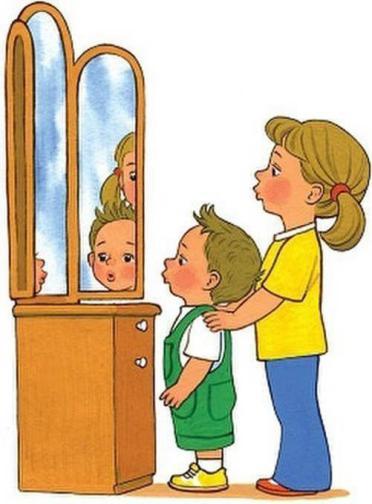 